KORELASI ANTARA KEMAMPUAN PEMAHAMAN KONSEP MATEMATIKA DENGAN KEMAMPUAN BERPIKIR KREATIF MENGKONSTRUKSI SOAL PADA SISWA KELAS VII MTsN ARYOJEDING TAHUN AJARAN 2014/2015SKRIPSI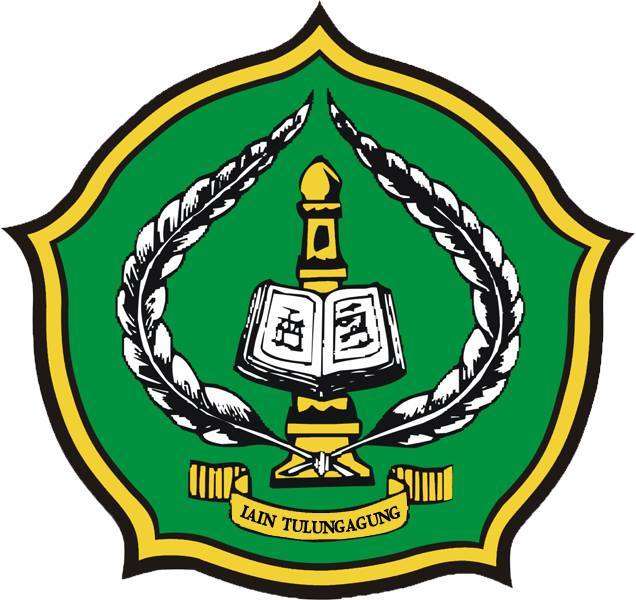 OLEH:AS’AD TRI WAHYUDINIM. 3214113054JURUSAN TADRIS MATEMATIKAFAKULTAS TARBIYAH DAN ILMU KEGURUANINSTITUT AGAMA ISLAM NEGERI (IAIN) TULUNGAGUNG2015